You are cordially invited to the Nassau Counselors’ AssociationSEND OFF BASHCo-sponsored by Queens CollegeWednesday, May 29th 20134:00-7:00 PMFox Hollow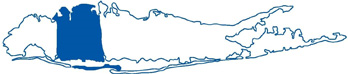 7725 Jericho Turnpike
Woodbury, NY 11797If you have any questions please feel free to contact:Christina D’Angelo 				Christine StamburgSchool Counselor					School CounselorLynbrook Senior High School			Flushing High Schoolcdangelo@lynbrook.k12.ny.us			cgscollege@yahoo.com516-887-0220					516-581-2562----------------------------------------------------------------------------------------------------------------------------------Registration FormName______________________________________________    	School/Agency________________________________________Phone Number______________________________________	Address____________________________________________Email Address_______________________________________	Send Off Bash 		Membership Dues							  								NASSAU COUNSELORS' ASSOCIATION 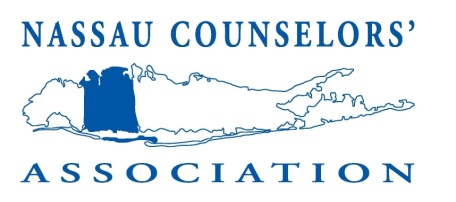 2013/14 MEMBERSHIP APPLICATIONMembership Year:July 1st through June 30thAnnual directory listing guaranteed to those who join by September 30th(Please Print or Type)NAME: 			       CURRENT POSITION: 					INSTITUTION: 											WORK SETTING:  □	 ELEM. SCH.	    □	MIDDLE/JUNIOR HIGH SCH.	   □	SENIOR H.S.		    □	 COLLEGE	    □		   □	AGENCY/OTHER 	   □	 GRADUATE STUDENTBUSINESS ADDRESS:														CITY 						   STATE	  ZIP+4					BUS. PHONE:					E-MAIL							                                              HOME ADDRESS:         									CITY 						   STATE	  ZIP+4					HOME PHONE:					E-MAIL					                                         PLEASE SEND MAIL TO MY:	□ HOME ADDRESS  	□ BUSINESS ADDRESS  YEAR YOU FIRST BECAME A MEMBER OF NCA?	____________MEMBERSHIP CLASSIFICATION:	(See descriptions below)□	REGULAR ($30.00)	□	ASSOCIATE ($30.00)       □  LIFE (No Fee) Year granted ______□	RETIRED   ($20.00)	IF RETIRED, PREVIOUS POSITION/INSTITUTION 		______	□	STUDENT  ($20.00)	IF STUDENT, PLEASE HAVE AN INSTRUCTOR COMPLETE NEXT SECTIONI hereby certify that this applicant is a matriculated student at ____________________________________Signature of Instructor	_________________________________________________________________PLEASE MAIL THIS COMPLETED APPLICATION,ALONG WITH YOUR CHECK PAYABLE TO  COUNSELORS’ ASSOCIATION, INC.TO:PLEASE MAIL THIS COMPLETED APPLICATION, ALONG WITH YOUR CHECK, PAYABLE TO NASSAU COUNSELORS’ ASSOCIATION, INC.TO: